Švices šķirnes vaislas buļļi:N.p.k.  Buļļavārds VērtējumsSertifikāta NrBuļļaciltskartīte Šķirne  DzimisEksterjera vērtējums uz 2017.gada          I ceturksni  32127Goldings1715ŠVLatvijā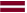 